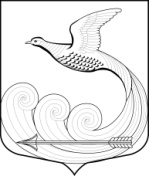 Местная администрациямуниципального образования Кипенское сельское поселениемуниципального образования Ломоносовского муниципального районаЛенинградской областиПОСТАНОВЛЕНИЕот  27.04.2020 г . № 82д. КипеньОб утверждении списка учета граждан, нуждающихсяв жилых помещениях, в муниципальном образованииКипенское сельское поселение в 2020 годуВ соответствии с Областным законом Ленинградской области от 26 октября 2005 г. № 89-оз «О порядке ведения органами местного самоуправления Ленинградской области учета граждан в качестве нуждающихся в жилых помещениях», местная администрация п о с т а н о в  л я е т:1.Утвердить список учета граждан нуждающихся в жилых помещениях в муниципальном образовании Кипенское сельское поселение, согласно приложению.2.Настоящее постановление подлежит опубликованию на официальном сайте МО Кипенское сельское поселение www.кипенское.рф.Глава МО Кипенское сельское поселение				М.В.Кюне